BẢNG BÁO GIÁNgày: .. /…/ 20…Số: L201201 /DLHCM/01Kính gửi:  QUÝ KHÁCH HÀNG (Tên – Chức Vụ - Công ty/ Đơn vị)                   Tel:                   Mail:                    DỰ ÁN: Công Ty TNHH Thương Mại Dịch Vụ Kỹ Thuật VIỆT NGUYỄN xin trân trọng gởi đến Quý khách hàng bảng báo giá các thiết bị như sau:+++ CƠ CHẾ HỖ TRỢ KỸ THUẬT VỚI CÁC THIẾT BỊ: GC/ GCMS/HPLC/ AMINOACID/ TOC/ AAS/ ICP/ IC/ Sắc ký điều chế…:Bảo hành 12 tháng (định kỳ bảo trì 06 tháng/ lần trong giai đoạn bảo hành);Bảo trì miền phí 12 tháng sau khi hết hạn bảo hành (định kỳ bảo trì 06 tháng/ lần);Hiệu chuẩn miễn phí 2 lần trong giai đoạn bảo hành/ bảo trì bởi công ty vietCALIB® (www.vietcalib.vn) / thực hiện kết hợp với giai đoạn bảo trì định kỳ miễn phí;                ĐIỀU KIỆN THƯƠNG MẠI:Giá trên đã bao gồm tiền hàng, thuế nhập khẩu, thuế VAT, chi phí vận chuyển, bàn giao, lắp đặt, hướng dẫn sử dụng, bảo hành, bảo trì.CHƯA BAO GỒM chi phí KIỂM ĐỊNH – HIỆU CHUẨN (Hổ trợ giá gốc bởi đơn vị vietCALIB® khi mua hàng từ Việt Nguyễn – Liên hệ: 1900 066870 – email: info@vietcalib.vn)Tiêu chuẩn và chất lượng: Thiết bị mới 100% , nguyên đai, nguyên kiện – theo đúng tiêu chuẩn của nhà sản xuất.Giao hàng và cung cấp dịch vụ:2.1. Thời gian giao hàng: Hàng có sẵn: Giao hàng trong vòng 03 ngày kể từ ngày ký hợp đồng hoặc xác nhận đặt hàng và bên bán nhận đủ tiền thanh toán đợt 1.	Hàng không có sẵn: Giao hàng trong vòng 8-10 tuần kể từ ngày ký hợp đồng hoặc xác nhận đặt hàng và bên bán nhận đủ tiền thanh toán đợt 1.					2.2. Địa điểm giao hàng: Phòng thí nghiệm của …...........					2.3. Lắp đặt, đào tạo sử dụng: Tại địa điểm đã nêu của mục 2.2 (Phòng thí nghiệm đáp ứng điều kiện lắp đặt của nhà sản xuất và người sử dụng thiết bị có chuyên môn phù hợp).			3. Dịch vụ sau bán hàng:					3.1. Bảo hành:  Thời gian bảo hành 12 tháng kể từ ngày bàn giao nghiệm thu (nhưng không quá 13 tháng kể từ ngày thông báo giao hàng).	Bảo hành 06 tháng đối với điện cựcChế độ bảo hành không áp dụng đối với những lỗi do người sử dụng gây ra, phụ kiện, đồ thuỷ tinh, vật tư tiêu hao…Trung tâm Bảo hành:Tại HCM: Số N36,  Đường số 11 - Tân Thới Nhất 17, Khu phố 4,  Phường Tân Thới Nhất, Quận 12, Tp. HCM Tel: 028.66 570570 – Mail: service@vietnguyenco.vn – Hotline: 0888. 663300Tại HN: Số 138 Đ. Phúc Diễn, P. Xuân Phương, Q. Nam Từ Liêm, Hà NộiTel: 024. 32 009276 – Mail: service@vietnguyenco.vn – Hotline: 0888. 663300Tại Đà Nẵng: Số 59 Đ. Phạm Tư, P. Phước Mỹ, Q. Sơn Trà, Đà NẵngTel: 023.66 566570 – Mail: service@vietnguyenco.vn – Hotline: 0888. 663300	3.2. Địa điểm bảo hành: Tại địa điểm đã nêu của mục 2.2					3.3. Bảo trì: Theo tiêu chuẩn/khuyến cáo của hãng sản xuất, thực hiện tại địa điểm đã nêu của mục 2.2					4. Thanh toán:					4.1. Hình thức thanh toán: Chuyển khoản theo tỷ giá bán ra của Ngân hàng Ngoại Thương tại thời điểm thanh toán. 					4.2. Tiến độ thanh toán: Thanh toán theo thỏa thuận; cụ thể:					01 đợt: Thanh toán 100% giá trị hợp đồng trong vòng 07 ngày kể từ ngày ký  hợp đồng và trước khi giao hàngĐợt 1: 50% giá trị hợp đồng trong vòng 07 ngày kể từ ngày ký  hợp đồng hoặc xác nhận đặt hàngĐợt 2: 50% giá trị hợp đồng còn lại trong vòng 07 ngày, kể từ ngày thông báo giao hàng và trước khi giao hàngĐợt 2: 50% giá trị hợp đồng còn lại trong vòng 07 ngày, kể từ ngày giao hàng, nghiệm thu thanh lý và xuất hóa đơn tài chính hợp lệ				4.3. Tài khoản thanh toán: 		Số tài khoản thụ hưởng: 041 0101 0022 700Tại: Ngân hàng TMCP Hàng hải (Maritime Bank) chi nhánh TP. Hồ Chí MinhĐơn vị thụ hưởng: Công ty TNHH Thương Mại Dịch Vụ Kỹ Thuật Việt NguyễnMST: 0 3 1 1 1 4 6 2 3 3 5         5.   Thời hạn báo giá: Phiếu báo giá có giá trị trong vòng 30 ngày kể từ ngày ghi trênSTTMã/ Code TÊN THIẾT BỊ/ ĐẶC TÍNH KỸ THUẬTSLĐVTĐƠN GIÁ(VNĐ)THÀNH TIỀN(VNĐ)1WS700Thiết bị lấy mẫu nước tổ hợp/ gián đoạn tự động, 1 bơmModel: WS700Hãng sản xuất: Globalw – MỹXuất xứ: Mỹ Tính năng kỹ thuật:Thiết bị lấy mẫu nước tổ hợp/gián đoạn có thiết kế nhỏ gọn – nhẹ và sử dụng pin sạc, dễ dàng thực hiện tại hiện trường; vỏ ngoài chắc chắn, chống thấm, được khóa móc hoặc dây xích để tránh bị xáo trộn; phù hợp cho lấy mẫu nước công nghiệp, cống rãnh, sông suối…Tín hiệu ra cho lưu dữ liệu (data logers) và cảm biến (sensors)Chức năng cho lấy mẫu gián đoạn hoặc tổ hợp (lấy độc lập)Thiết bị tích hợp 01 bơm.Bộ điều khiển hệ thống công nghệ tiên tiến cho phép kiểm soát hoàn toàn quá trình lấy mẫu nước. Với việc kiểm soát dung tích mẫu nước, có thể lấy mẫu kết hợp trong khoảng thời gian do người dùng quy định hoặc lấy toàn bộ mẫu riêng biệt chứa trong chai mẫu 2.5 gallon. Điều khiển chu kỳ lấy mẫu cho phép thiết lập thời gian giữa giữa các lần lấy mẫu hoặc kích hoạt từ bên ngoài. Bộ hẹn thời gian khởi động trễ khi khởi động bộ lấy mẫu hoặc khi nhận tín hiệu kích hoạt lấy mẫu từ bên ngoài giúp bạn lấy mẫu đại diện đúng cho nguồn nước/nước thải. Tự động xả ngược theo chu kỳ 15 giây để làm sạch bất kỳ tạp chất rắn nào trong bộ lọc và làm rỗng ống để mẫu kết hợp tiếp theo không bị ô nhiễm.Thông số kỹ thuật:Tích hợp 01 bơm lấy mẫuChế độ lấy mẫu tổ hợp hoặc gián đoạn (lấy mẫu độc lập)Nhiệt độ hoạt động: 0 – 700CChất liệu: Lớp vỏ được bảo vệ bằng PVC chống tia UVThùng đựng mẫu bằng nhựa polyethylene thể tích khoảng 2.5 gallon,Ống lấy mẫu bằng polyethyleneỐng bơm: vật liệu Norprene®; đường kính trong 1/4” ID, đường kính ngoài 7/16” ODBơm mẫu: Tốc độ dòng 1000ml cho mỗi phútBơm mẫu kiểu: bơm nhiêu độngNâng tối đa: ~20 feetPin sạc: 5 AH Gel Cell; sử dụng liên tục có tải khoảng 1 giờCài đặt thời gian 16 mức trong khoảng từ 1 đến 12 giờ Thể tích lấy mẫu: 50ml - 2 lítNgười dùng có thể điều chỉnh dung tích mẫu của bộ lấy mẫu thành 15 kích cỡ mẫu hỗn hợp từ 50ml đến 2 lítBình mẫu của bộ lấy mẫu nước kết hợp/riêng biệt được trang bị công tắc phao tự động để tự động ngắt bơm nhu động khi nước trong bình đầy.Kích thước: L 56x W 43” x H 23cmTrọng lượng: 10kgChuẩn CECung cấp bao gồm:Dụng cụ lấy mẫu nước thải  WS700Bình chứa mẫu Polly 2.5 GallonPin sạcBộ sạc PinỐng lấy mẫu 15’Tài liệu hướng dẫn sử dụng tiếng Anh + tiếng Việt01Bộ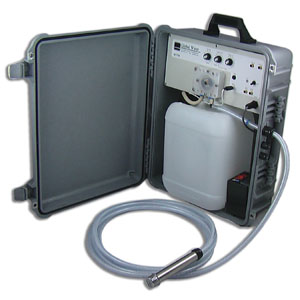 2WS705Thiết bị lấy mẫu nước tổ hợp/ gián đoạn tự động, 1 bơm, di độngModel: WS705Hãng sản xuất: Globalw – MỹXuất xứ: Mỹ 1.  Tính năng kỹ thuật:Thiết bị lấy mẫu nước tổ hợp/gián đoạn có thiết kế nhỏ gọn – nhẹ và sử dụng pin sạc, dễ dàng thực hiện tại hiện trường; vỏ ngoài chắc chắn, chống thấm, được khóa móc hoặc dây xích để tránh bị xáo trộn; phù hợp cho lấy mẫu nước công nghiệp, cống rãnh, sông suối…Tín hiệu ra cho lưu dữ liệu (data logers) và cảm biến (sensors)Chức năng cho lấy mẫu gián đoạn hoặc tổ hợp (lấy độc lập)Thiết bị tích hợp 01 bơm.Có thiết bị tăng cường sự di động trong quá trình lấy mẫu như tay cầm và bánh xe di chuyển;Bộ điều khiển hệ thống công nghệ tiên tiến cho phép kiểm soát hoàn toàn quá trình lấy mẫu nước. Với việc kiểm soát dung tích mẫu nước, có thể lấy mẫu kết hợp trong khoảng thời gian do người dùng quy định hoặc lấy toàn bộ mẫu riêng biệt chứa trong chai mẫu 2.5 gallon. Điều khiển chu kỳ lấy mẫu cho phép thiết lập thời gian giữa giữa các lần lấy mẫu hoặc kích hoạt từ bên ngoài. Bộ hẹn thời gian khởi động trễ khi khởi động bộ lấy mẫu hoặc khi nhận tín hiệu kích hoạt lấy mẫu từ bên ngoài giúp bạn lấy mẫu đại diện đúng cho nguồn nước/nước thải. Tự động xả ngược theo chu kỳ 15 giây để làm sạch bất kỳ tạp chất rắn nào trong bộ lọc và làm rỗng ống để mẫu kết hợp tiếp theo không bị ô nhiễm.2.  Thông số kỹ thuật:Tích hợp 01 bơm lấy mẫuChế độ lấy mẫu tổ hợp hoặc gián đoạn (lấy mẫu độc lập)Nhiệt độ hoạt động: 0 – 700CChất liệu: Lớp vỏ được bảo vệ bằng PVC chống tia UVThùng đựng mẫu bằng nhựa polyethylene thể tích khoảng 2.5 gallon,Ống lấy mẫu bằng polyethyleneỐng bơm: vật liệu Norprene®; đường kính trong 1/4” ID, đường kính ngoài 7/16” ODBơm mẫu: Tốc độ dòng 1000ml cho mỗi phútBơm mẫu kiểu: bơm nhiêu độngNâng tối đa: ~20 feetPin sạc: 5 AH Gel Cell; sử dụng liên tục có tải khoảng 1 giờCài đặt thời gian 16 mức trong khoảng từ 1 đến 12 giờ Thể tích lấy mẫu: 50ml - 2 lítNgười dùng có thể điều chỉnh dung tích mẫu của bộ lấy mẫu thành 15 kích cỡ mẫu hỗn hợp từ 50ml đến 2 lítBình mẫu của bộ lấy mẫu nước kết hợp/riêng biệt được trang bị công tắc phao tự động để tự động ngắt bơm nhu động khi nước trong bình đầy.Kích thước: L 56x W 43” x H 23cmTrọng lượng: 10kgChuẩn CE3.  Cung cấp bao gồm:Dụng cụ lấy mẫu nước thải  trang bị tay cầm và bánh xe di chuyển, , model: WS705Bình chứa mẫu Polly 2.5 GallonPin sạcBộ sạc PinỐng lấy mẫu 15’
Tài liệu hướng dẫn sử dụng tiếng Anh + tiếng Việt01Bộ3WS750Thiết bị lấy mẫu nước tổ hợp/ gián đoạn đồng thời tự động, 2 bơmModel: WS750Hãng sản xuất: Globalw – MỹXuất xứ: Mỹ 1.   Tính năng kỹ thuật:Thiết bị lấy mẫu nước tổ hợp/gián đoạn có thiết kế nhỏ gọn – nhẹ và sử dụng pin sạc, dễ dàng thực hiện tại hiện trường; vỏ ngoài chắc chắn, chống thấm, được khóa móc hoặc dây xích để tránh bị xáo trộn; phù hợp cho lấy mẫu nước công nghiệp, cống rãnh, sông suối…Tín hiệu ra cho lưu dữ liệu (data logers) và cảm biến (sensors)Chức năng cho lấy mẫu đồng thời gián đoạn và tổ hợp Thiết bị tích hợp 02 bơm.Bộ điều khiển hệ thống công nghệ tiên tiến cho phép kiểm soát hoàn toàn quá trình lấy mẫu nước. Với việc kiểm soát dung tích mẫu nước, có thể lấy mẫu kết hợp trong khoảng thời gian do người dùng quy định hoặc lấy toàn bộ mẫu riêng biệt chứa trong chai mẫu 2.5 gallon. Điều khiển chu kỳ lấy mẫu cho phép thiết lập thời gian giữa giữa các lần lấy mẫu hoặc kích hoạt từ bên ngoài. Bộ hẹn thời gian khởi động trễ khi khởi động bộ lấy mẫu hoặc khi nhận tín hiệu kích hoạt lấy mẫu từ bên ngoài giúp bạn lấy mẫu đại diện đúng cho nguồn nước/nước thải. Tự động xả ngược theo chu kỳ 15 giây để làm sạch bất kỳ tạp chất rắn nào trong bộ lọc và làm rỗng ống để mẫu kết hợp tiếp theo không bị ô nhiễm.2.  Thông số kỹ thuật:Tích hợp 02 bơm lấy mẫuChế độ lấy mẫu tổ hợp hoặc gián đoạn đồng thờiNhiệt độ hoạt động: 0 – 700CChất liệu: Lớp vỏ được bảo vệ bằng PVC chống tia UVThùng đựng mẫu bằng nhựa polyethylene thể tích khoảng 2.5 gallon,Ống lấy mẫu bằng polyethyleneỐng bơm: vật liệu Norprene®; đường kính trong 1/4” ID, đường kính ngoài 7/16” ODBơm mẫu: Tốc độ dòng 1000ml cho mỗi phútBơm mẫu kiểu: bơm nhiêu độngNâng tối đa: ~20 feetPin sạc: 5 AH Gel Cell; sử dụng liên tục có tải khoảng 1 giờCài đặt thời gian 16 mức trong khoảng từ 1 đến 12 giờ Thể tích lấy mẫu: 50ml - 2 lítNgười dùng có thể điều chỉnh dung tích mẫu của bộ lấy mẫu thành 15 kích cỡ mẫu hỗn hợp từ 50ml đến 2 lítBình mẫu của bộ lấy mẫu nước kết hợp/riêng biệt được trang bị công tắc phao tự động để tự động ngắt bơm nhu động khi nước trong bình đầy.Kích thước: L 56x W 43” x H 23cmTrọng lượng: 11kgChuẩn CE3.   Cung cấp bao gồm:Thiết bị lấy mẫu nước thải  WS750Bình chứa mẫu Polly 1 Gallon (2 cái – mỗi bơm mỗi cái)Pin sạcBộ sạc PinỐng lấy mẫu 15’Tài liệu hướng dẫn sử dụng tiếng Anh + tiếng Việt01Bộ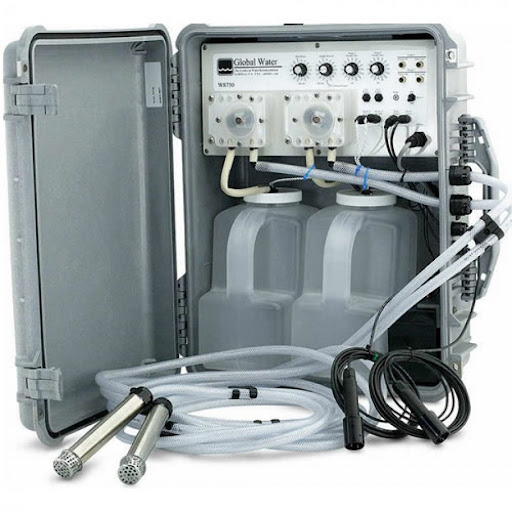 4WS750Thiết bị lấy mẫu nước tổ hợp/ gián đoạn đồng thời tự động, 2 bơm, di độngModel: WS755Hãng sản xuất: Globalw – MỹXuất xứ: Mỹ 1.   Tính năng kỹ thuật:Thiết bị lấy mẫu nước tổ hợp/gián đoạn có thiết kế nhỏ gọn – nhẹ và sử dụng pin sạc, dễ dàng thực hiện tại hiện trường; vỏ ngoài chắc chắn, chống thấm, được khóa móc hoặc dây xích để tránh bị xáo trộn; phù hợp cho lấy mẫu nước công nghiệp, cống rãnh, sông suối…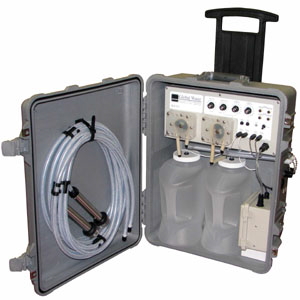 Tín hiệu ra cho lưu dữ liệu (data logers) và cảm biến (sensors)Chức năng cho lấy mẫu đồng thời gián đoạn và tổ hợp Thiết bị tích hợp 02 bơm.Có thiết bị tăng cường sự di động trong quá trình lấy mẫu như tay cầm và bánh xe di chuyển;Bộ điều khiển hệ thống công nghệ tiên tiến cho phép kiểm soát hoàn toàn quá trình lấy mẫu nước. Với việc kiểm soát dung tích mẫu nước, có thể lấy mẫu kết hợp trong khoảng thời gian do người dùng quy định hoặc lấy toàn bộ mẫu riêng biệt chứa trong chai mẫu 2.5 gallon. Điều khiển chu kỳ lấy mẫu cho phép thiết lập thời gian giữa giữa các lần lấy mẫu hoặc kích hoạt từ bên ngoài. Bộ hẹn thời gian khởi động trễ khi khởi động bộ lấy mẫu hoặc khi nhận tín hiệu kích hoạt lấy mẫu từ bên ngoài giúp bạn lấy mẫu đại diện đúng cho nguồn nước/nước thải. Tự động xả ngược theo chu kỳ 15 giây để làm sạch bất kỳ tạp chất rắn nào trong bộ lọc và làm rỗng ống để mẫu kết hợp tiếp theo không bị ô nhiễm.2.  Thông số kỹ thuật:Tích hợp 02 bơm lấy mẫuChế độ lấy mẫu tổ hợp hoặc gián đoạn đồng thờiNhiệt độ hoạt động: 0 – 700CChất liệu: Lớp vỏ được bảo vệ bằng PVC chống tia UVThùng đựng mẫu bằng nhựa polyethylene thể tích khoảng 2.5 gallon,Ống lấy mẫu bằng polyethyleneỐng bơm: vật liệu Norprene®; đường kính trong 1/4” ID, đường kính ngoài 7/16” ODBơm mẫu: Tốc độ dòng 1000ml cho mỗi phútBơm mẫu kiểu: bơm nhiêu độngNâng tối đa: ~20 feetPin sạc: 5 AH Gel Cell; sử dụng liên tục có tải khoảng 1 giờCài đặt thời gian 16 mức trong khoảng từ 1 đến 12 giờ Thể tích lấy mẫu: 50ml - 2 lítNgười dùng có thể điều chỉnh dung tích mẫu của bộ lấy mẫu thành 15 kích cỡ mẫu hỗn hợp từ 50ml đến 2 lítBình mẫu của bộ lấy mẫu nước kết hợp/riêng biệt được trang bị công tắc phao tự động để tự động ngắt bơm nhu động khi nước trong bình đầy.Kích thước: L 56x W 43” x H 23cmTrọng lượng: 11kgChuẩn CE3.   Cung cấp bao gồm:Dụng cụ lấy mẫu nước thải 02 bơm,  trang bị tay cầm và bánh xe di chuyển, model: WS755Bình chứa mẫu Polly 1 Gallon (2 cái – mỗi bơm mỗi cái)Pin sạcBộ sạc PinỐng lấy mẫu 15’Tài liệu hướng dẫn sử dụng tiếng Anh + tiếng Việt01BộTổngTổngTổngTổngTổngTổngThuế VAT 10%Thuế VAT 10%Thuế VAT 10%Thuế VAT 10%Thuế VAT 10%Thuế VAT 10%Tổng cộng Tổng cộng Tổng cộng Tổng cộng Tổng cộng Tổng cộng Bằng chữ: Bằng chữ: Bằng chữ: Bằng chữ: Bằng chữ: Bằng chữ: Bằng chữ: Mọi thông tin xin liên hệ:Nguyễn Hoàng Long (Mr.)H/p: 0932 664422Tel: (028). 66 570570 – (024).32 009276    Fax: (028). 35 951053Mail: long@vietnguyencov.vn          longvietnguyenco@gmail.comCÔNG TY TNHH TMDV KT VIỆT NGUYỄNGIÁM ĐỐC ĐIỀU HÀNH NGUYỄN HOÀNG LONG